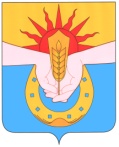 АДМИНИСТРАЦИЯ МУНИЦИПАЛЬНОГО ОБРАЗОВАНИЯ УСПЕНСКИЙ РАЙОНПОСТАНОВЛЕНИЕот:17.10.2016г	№ 1285с. УспенскоеО начале проведения конкурсного отбора  субъектов малого и среднего предпринимательства по  возмещению (субсидированию) из районного бюджета части затрат субъектов малого и среднего предпринимательстваВ целях реализации государственной политики, направленной на         поддержку и развитие малого и среднего предпринимательства на территории муниципального образования Успенский  район, руководствуясь Федеральным законом от 24 июля 2007 года № 209-ФЗ «О развитии малого и среднего      предпринимательства в Российской Федерации», Федеральным законом от 26 июля 2006  года № 135-ФЗ «О защите конкуренции», постановлением главы   администрации (губернатора) Краснодарского края от 12 июля 2016 года № 492 «Об утверждении  порядков предоставления субсидий в рамках реализации подпрограммы «Государственная поддержка малого и среднего                     предпринимательства и стимулирование инновационной деятельности в      Краснодарском крае» государственной  программы Краснодарского края      «Социально-экономическое и инновационное развитие Краснодарского края», Уставом муниципального образования Успенский  район,  в рамках реализации муниципальной  подпрограммы  «Поддержка малого и среднего                    предпринимательства в муниципальном образовании Успенский  район  на  2015 – 2017 годы»  Муниципальной программы Успенского района                       «Экономическое   развитие   и инновационная экономика муниципального образования Успенский район» от 31 декабря 2014 года № 1727 п о с т а н о в л я ю:1.Начать  проведение конкурсного отбора субъектов малого и среднего предпринимательства: 1.1.по возмещению (субсидированию) из районного бюджета части затрат на уплату первого взноса при заключении договора финансовой аренды (лизинга), понесенных субъектами	малого и среднего предпринимательства с            17 октября 2016 года;1.2.по возмещению (субсидированию) из районного бюджета части затрат субъектов малого предпринимательства на ранней стадии их деятельности с 17 октября 2016 года;1.3.по возмещению (субсидированию) из районного бюджета части затрат субъектов малого и среднего предпринимательства, связанных с уплатой процентов по кредитам, привлеченным в российских кредитных организациях на приобретение оборудования в целях создания и (или) развития либо модернизации производства товаров (работ, услуг) с 17 октября 2016 года.	2. Обнародовать настоящее постановление в соответствии с Уставом муниципального образования Успенский район.3.Контроль за выполнением настоящего постановления возложить на    заместителя главы муниципального образования Успенский район по вопросам экономического развития  В.В.Шевченко. 	4. Постановление вступает в силу со дня его обнародования.Глава муниципального образования Успенский район                                                                                 Г.К.Бахилин